SENTIDOS DE LA VOTACIÓN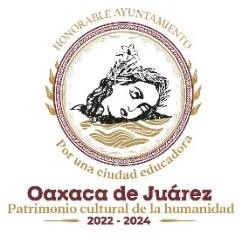 TIPO DE SESIÓN DE CABILDO:ORDINARIAFECHA:SIMBOLOGÍA DE LA VOTACIÓN: (√) A FAVOR	(X) EN CONTRACLAVES DE VOTACIÓNHONORABLE AYUNTAMIENTO DE OAXACA DE JUÁREZ 2022-2024SECRETARÍA MUNICIPALN.P.NOMBRE DEL CONCEJALFORMAFORMAFORMAASUNTOS EN CARTERAASUNTOS EN CARTERAASUNTOS EN CARTERAASUNTOS EN CARTERAASUNTOS EN CARTERAASUNTOS EN CARTERAASUNTOS EN CARTERAASUNTOS EN CARTERADICTÁMENES DE COMISIONESDICTÁMENES DE COMISIONESDICTÁMENES DE COMISIONESDICTÁMENES DE COMISIONESDICTÁMENES DE COMISIONESDICTÁMENES DE COMISIONESDICTÁMENES DE COMISIONESDICTÁMENES DE COMISIONESDICTÁMENES DE COMISIONESDICTÁMENES DE COMISIONESDICTÁMENES DE COMISIONESDICTÁMENES DE COMISIONESDICTÁMENES DE COMISIONESDICTÁMENES DE COMISIONESDICTÁMENES DE COMISIONESDICTÁMENES DE COMISIONESN.P.NOMBRE DEL CONCEJAL111C. FRANCISCO MARTÍNEZ NERI√√2C. NANCY BELEM MOTA FIGUEROA√√3C. JORGE CASTRO CAMPOS√√4C. JUDITH CARREÑO HERNÁNDEZ√√5C. RENÉ RICARDEZ LIMÓN√√6C. ADRIANA MORALES SÁNCHEZ7C. PAVEL RENATO LÓPEZ GÓMEZ8C. DEYANIRA ALTAMIRANO GÓMEZ√√9C. ISMAEL CRUZ GAYTÁN√√10C. CLAUDIA TAPIA NOLASCO√√11C. IRASEMA AQUINO GONZÁLEZ12C. JESÚS JOAQUÍN GALGUERA GÓMEZ√√13C. MIRNA LÓPEZ TORRES√√14C. PABLO ALBERTO RAMÍREZ PUGA DOMÍNGUEZ√√15C. JOCABED BETANZOS VELÁZQUEZ√√16C. JUAN RAFAEL ROSAS HERRERA√√TIPONUMDOCUMENTOFORMA1ORDEN DEL DÍAFORMAFORMAASUNTOS EN CARTERAASUNTOS EN CARTERAASUNTOS EN CARTERAASUNTOS EN CARTERAASUNTOS EN CARTERAASUNTOS EN CARTERAASUNTOS EN CARTERAASUNTOS EN CARTERADICTÁMENES DE COMISIONES1CIG/002/2023DICTÁMENES DE COMISIONESDICTÁMENES DE COMISIONESDICTÁMENES DE COMISIONESDICTÁMENES DE COMISIONESDICTÁMENES DE COMISIONESDICTÁMENES DE COMISIONESDICTÁMENES DE COMISIONESDICTÁMENES DE COMISIONESDICTÁMENES DE COMISIONESDICTÁMENES DE COMISIONESDICTÁMENES DE COMISIONESDICTÁMENES DE COMISIONESDICTÁMENES DE COMISIONES